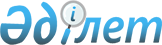 О внесении дополнений N 45 в Единую бюджетную классификациюПриказ Министра финансов Республики Казахстан от 14 апреля 2001 года N 191  Зарегистрирован в Министерстве юстиции Республики Казахстан 17.05.2001 г. за N 1497



          В соответствии с постановлениями Правительства Республики Казахстан 
от 25 марта 2001 года N 375  
 P010375_ 
  "О мерах по оказанию помощи в 
проведении весенне-полевых работ 2001 года сельскохозяйственным 
товаропроизводителям Западно-Казахстанской области" и от 10 апреля 2001 
года N 485  
 P010485_ 
  "О выделении средств из резерва Правительства 
Республики Казахстан" приказываю:




          1. Внести в приказ Министерства финансов Республики Казахстан от 30 
декабря 1999 года N 715  
 V991058_ 
  "Об утверждении Единой бюджетной 
классификации" следующие дополнения:




          в Единой бюджетной классификации Республики Казахстан, утвержденной 
указанным приказом: 




          в функциональной классификации расходов бюджета: 




          после строки "10.1.257.33 Поддержка семенных репродукторов в 
растениеводстве" дополнить строкой следующего содержания: 




          "10.1.257.34 Поддержка сельскохозяйственных товаропроизводителей по 
приобретению семенного зерна"; 




          после строки "10.1.257.82 Кредитование сельхозтоваропроизводителей" 
дополнить строкой следующего содержания: 




          "10.1.257.83 Кредитование сельскохозяйственных товаропроизводителей 




на проведение весенне-полевых и уборочных работ в 2001 году". 
     2. Департаменту юридической службы (К. Абдикаликов) и Бюджетному 
департаменту (Б. Султанов) обеспечить государственную регистрацию 
настоящего приказа в Министерстве юстиции Республики Казахстан. 
     3. Настоящий приказ вступает в силу со дня его государственной 
регистрации в Министерстве юстиции Республики Казахстан.

     Министр                                                      
     
(Специалисты: Склярова И.В.,
              Умбетова А.М.)   
     
      
      


					© 2012. РГП на ПХВ «Институт законодательства и правовой информации Республики Казахстан» Министерства юстиции Республики Казахстан
				